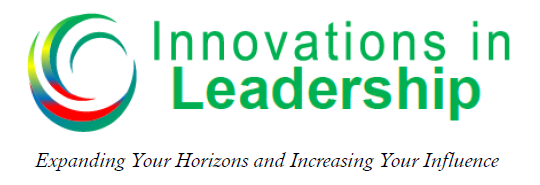 Michael V. Newman – Podcast – Episode 007How to Improve Your Communication Skills – Part 2When you are in conflict or having a challenging conversation, consider these three questions: What is the source of this ________________?How much of this do I own?What can I do to ________________ it? Understanding Communication StylesCertain Words and Phrases Make a Big DifferenceI – Outgoing/People-OrientedC – Reserved/Task-OrientedKeys to Understanding Each StyleBlind SpotsIf you would like more information on communication styles and the DISC Assessment you can go to: https://innovationsinleadership.com/disc-resourcesResources:Positive Personality Profiles - by Dr. Robert RohmWho Do You Think You Are Anyway – by Dr. Robert Rohm
Answers: conflict, diffuse, Done, Fun, Harmony, Answers, Correct, Direct, Advantage, Steady, Criticized, people, Listen, change, excellence Predominant StylesSecret FuelSecret FuelSecret FuelDGetting Things _______IHaving _______SPeaceH_______CQuality _______ValueBeing _______Words “I’s” like to hearWords “I’s” don’t like to hearFunPlanCreativeBudgetVarietyAgendaFlexibleScheduleWords “C’s” like to hearWords “C’s” don’t like to hearPreciseSpontaneousAnalysisFlexibleStructureSmall ErrorsDetailsHurryPredominant StylesWant to Know They AreGreatest FearDWhatDoers, Decisive, _______Being Taken ___________ofIWhoInspiring, Interactive RejectionSHow Stable, ___________Loss of securityCWhyCompetent, CautiousBeing __________Predominant StylesBlind SpotHow to Overcome the Blind SpotDCaring for __________Put people before your goalsIHaving too much fun____ more, focus on deadlines and milestonesSSteady and status quoLearn to accept _______COver analysisFocus more on __________ than perfection